Consorzio 6 Toscana Sud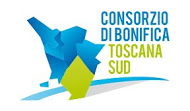 Viale Ximenes n. 3 – 58100 Grosseto - tel. 0564.22189     bonifica@pec.cb6toscanasud.it   -   www.cb6toscanasud.it     Codice Fiscale  01547070530  DIRETTORE GENERALEDecreto  N. 18    – Data Adozione   20/01/2016Atto Pubblicato su Banca Dati escluso/i allegato/i OGGETTO: Nomina Responsabile Unico del Procedimento ( RUP ) per i lavori di cui al  “LOTTO n° 021 - 3° Stralcio INTERVENTI DI RIPRISTINO DELL'EQUILIBRIO SEDIMENTOLOGICO DEL FIUME ALBEGNA A SEGUITO DELL'EVENTO ALLUVIONALE DEL 14 OTTOBRE 2014 – ZONA DI INTERVENTO: DAL PONTE SULLA S.P. 94 DI S. ANDREA AL PONTE SULLA S.P. 112 USI – 3° TRATTO” .Numero proposta:   -DECRETO DEL DIRETTORE  GENERALE N. 18 DEL  20 GENNAIO 2016L’anno duemilasedici il giorno 20 del mese di gennaio alle ore 10.00 presso la sede del Consorzio in Grosseto, viale Ximenes n. 3IL DIRETTORE GENERALEVista la Legge Regionale n. 79 del 27.12.2012 ed in particolare l’Art. 21 che affida la struttura operativa e tecnico amministrativa dell’Ente al Direttore Generale, con il compito di organizzarla e controllarla;Visto il Decreto del Presidente n. 223 del 22 Gennaio 2015 con il quale è stato assunto l’Arch. Fabio Zappalorti con la qualifica di Direttore Generale del Consorzio 6 Toscana Sud a far data dal 01 Febbraio 2015; Visto il vigente Statuto Consortile approvato con delibera n. 6 dell’Assemblea consortile, seduta n. 2 del 29/04/2015 (pubblicato sul B.U.R.T  parte seconda n. 20 del 20/05/2015 Supplemento n. 78) ed in particolare l’art. 38 comma 1 che affida al Direttore Generale la struttura operativa e tecnico amministrativa definita dal Piano di Organizzazione Variabile e l’art. 38 comma 3 lettera o) che individua tra le funzioni del Direttore Generale quella di individuare i responsabili unici del procedimento ai sensi del Decreto Legislativo 12 aprile 2006, n° 63 e i responsabili dei vari procedimenti tecnico/amministrativi ai sensi della L. 241/1990;Visto il D.Lgs. 12 aprile 2006, n. 163 “Codice dei contratti di lavori, servizi e forniture;Visto il D.P.R. 5 ottobre 2010, n. 207 “Regolamento di esecuzione e attuazione del Decreto Legislativo n. 163/2006;Vista la L.R. 13 luglio 2007, n. 38 “Norme in materia di contratti pubblici e relative disposizioni sulla sicurezza e regolarità del lavoro” e successive modifiche ed integrazioni;Vista la L. 241/1990 “Nuove norme in materia di procedimento amministrativo e di diritto di accesso ai documenti amministrativi”;Visto il Piano di Organizzazione Variabile (POV) del Consorzio 6 Toscana Sud approvato con deliberazione dell’Assemblea n° 13 nella seduta n° 3 del 24/09/2015 che individua l’articolazione della struttura operativa e tecnico amministrativa del Consorzio;Visto il Decreto del Direttore Generale n° 209 del 28/12/2015 di nomina a Direttore dell’Area Studi e Progettazione, mediante assegnazione a mansioni superiori con decorrenza 1 gennaio 2016, del dipendente Ing. Roberto Tasselli già avente funzione di coordinamento del personale dell’area come da Decreto del Direttore Generale n°108 del 05/10/2015;Considerata l’esigenza da parte del Consorzio 6 Toscana Sud di procedere alla nomina di R.U.P. per la realizzazione di lavori pubblici, come disciplinato dall’ art. 10 del D.Lgs. n. 163/2006 e dall’ art. 9 e 10 del D.P.R. 207/2010;Visto che le stesse figure, come indicato a pag. 12 e 13 del Piano di Organizzazione Variabile del Consorzio possono assolvere al ruolo di R.U.P. in quanto “quadri” o “impiegati direttivi”;Visto il Decreto del Direttore Generale n° 11 del 20/01/2016 che approva l’elenco provvisorio del personale dal quale si individuano provvisoriamente i dipendenti: Geom. Patrizio Serrotti, Geom. Maurizio Padovani, Geom. Riccardo Battigalli, e Ing. Roberto Tasselli quali figure in grado di assolvere al ruolo di RUP secondo quanto disposto dal D.Lgs. n. 163/2006 e dal P.O.V. del Consorzio in relazione alle mansioni attualmente assegnate;Visti gli eventi alluvionale del 14 ottobre 2014 e 19 dicembre 2014 che hanno interessato i Comuni di Magliano in Toscana, Manciano e Orbetello ;Vista la Legge Regione Toscana n° 35 del 25/03/2015  - Disposizioni in materia di cave. Modifiche alla L.R. 78/1998, L.R. 10/2010 e L.R. 65/2014 - pubblicata sul BURT n. 16, parte prima, del 30 marzo 2015; Vista la necessita di redigere un progetto denominato LOTTO n° 021 - 3° Stralcio INTERVENTI DI RIPRISTINO DELL'EQUILIBRIO SEDIMENTOLOGICO DEL FIUME ALBEGNA  A SEGUITO DELL'EVENTO ALLUVIONALE DEL 14 OTTOBRE 2014 - ZONA DI INTERVENTO: DAL PONTE SULLA S.P. 94 DI S. ANDREA AL PONTE SULLA S.P. 112 USI – 3° TRATTO dell’ importo di € 300.000,00;Vista l’ urgenza e l’ indifferibilità con la quale gli interventi devono essere realizzati al fine di ripristinare l’ officiosità idraulica del Fiume Albegna gravemente compromessa dagli eventi alluvionali di cui sopra; Visto il programma triennale (elenco annuale) delle opere pubbliche 2016/2018 redatto dell’ amministrazione Consorzio 6 Toscana Sud;  Visto il parere del Direttore dell’ Area Studio e Progettazione; Verificata la disponibilità di Bilancio di Previsione 2016 - Titolo 2 - categoria 1 - capitolo 13 “ lavori in concessione”, al capitolo 13 articolo 89 in entrata e al capitolo 25 articolo 89 in uscita;Viste le disposizioni di cui al D.lgs. n° 163/2006, del D.P.R. 207/2011 e s. m. i. in materia di lavori pubblici e del D.lgs 81/2008 in materia di sicurezza sui luoghi di lavoro;IL DIRETTORE GENERALEDECRETAdi nominare, ai sensi e per gli effetti del D.lgs. 163/2006 ed s.m.i., per la realizzazione dei lavori di cui al LOTTO n° 021 - 3° Stralcio INTERVENTI DI RIPRISTINO DELL'EQUILIBRIO SEDIMENTOLOGICO DEL FIUME ALBEGNA  A SEGUITO DELL'EVENTO ALLUVIONALE DEL 14 OTTOBRE 2014 - ZONA DI INTERVENTO: DAL PONTE SULLA S.P. 94 DI S. ANDREA AL PONTE SULLA S.P. 112 USI – 3° TRATTO  Responsabile Unico del Procedimento il Geom. Patrizio Serrotti;IL DIRETTORE GENERALE(Arch. Fabio Zappalorti)Parere di Regolarità TecnicaIl sottoscritto Ing. Roberto Tasselli in qualità di Direttore dell’Area Studi e Progettazione esprime sul presente Decreto il parere, in ordine alla sola Regolarità Tecnica: FAVOREVOLEFirmato Ing. Roberto TasselliParere di Regolarità ContabileIl sottoscritto Dott. Carlo Cagnani in qualità di Direttore dell’Area Amministrativa esprime sul presente Decreto il parere, in ordine alla sola Regolarità Contabile: FAVOREVOLEFirmato Dott. Carlo CagnaniATTESTATO DI PUBBLICAZIONEIl sottoscritto Direttore dell’Area Amministrativa certifica che il presente Decreto viene affissa all’Albo pretorio del Consorzio a partire dal 21.01.2016, ai fini di pubblicità e conoscenza.Il Direttore Area AmministrativaFirmato Dott. Carlo Cagnani